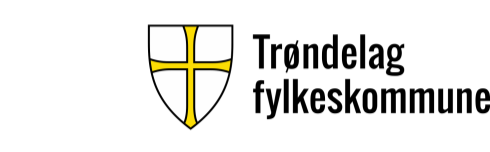 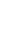 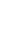 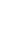 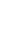 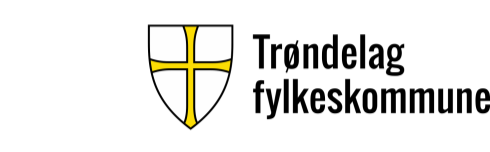 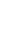 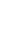 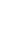 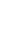 Utstyr for elever VG2 Klima energi og miljøteknikk   Elever med ungdomsrett i videregående opplæring har rett på stipend for å dekke nødvendig utstyr til opplæringen (må søkes av hver enkelt elev).     Utstyrsstipend for elever på VG2 klima, energi og miljøteknikk er på kroner 6156.-    Utstyrsstipendet skal dekke det eleven selv skaffer seg og utstyrspakke. Se neste side    Elever uten nødvendig verneutstyr og verktøy, får ikke adgang til verkstedet.    Som elev må du selv skaffe deg følgende utstyr:     (klær i farger som beskrevet nedenfor):    Arbeidsbukse (med kneputer) gul og sort    Arbeidsjakke gul og sort.   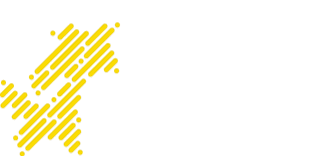 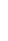 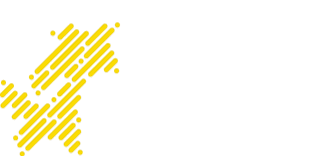 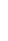 Vernesko ( Helårs) med spikertå   Belte     Bærbar PC   2 stk. hengelås    Tommestokk ( 2mtr)Postadresse: Østre Rosten 47                      | Telefon: 74 17 63 00    Epost: postmottak.tillervgs@trondelagfylke.no| Org.nr: 817 920 632   Utstyrspakke for VG 2 Klima, energi  og miljøteknikk  Jeg: ______________________(elevens navn) tar ut min utstyrspakke på Tiller vgs. Utstyrspakken er obligatorisk for alle elevene på VG 2 klima energi miljøteknikk på Tiller vgs for skoleåret 2024-25.    Ved signatur av denne avtalen aksepterer jeg at skolen fakturer meg for utstyrspakken.    Utstyrspakken er på totalt 2,500,- for hele skoleåret, den betales i 1.termin.  Dersom faktura ikke blir betalt vil kravet bli sendt til inkasso.    Utstyrspakken er personlig utstyr og ekskursjoner, og består av:  Hjelm, vernebriller, hørselvern, arbeidshansker          Ekskursjoner     Vinterjakke   Dato: ________    Elevens underskrift: ________________________    	    For elever under 18 år må foreldre/foresatte samtykke til avtalen. Ved signatur fra foreldre/foresatte samtykker jeg/vi til denne avtale og aksepterer at jeg/vi er økonomisk ansvarlig for å dekke kostnaden for utstyrspakken.    Dato: __________    Foreldre/foresatte underskrift: __________________________     	    	    	    Med vennlig hilsen     Roar Hansen    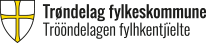 Roar Hansen   Fagleder m/personalansvar   Tiller videregående skole   Skype: roaha@trondelagfylke.no   74 17 86 85 / 469 42 612 74 17 63 00 (sentralbord)   www.tiller.vgs.no   Postadresse: Østre Rosten 47                                   Telefon: 74  17 63 00   Epost: postmottak.tillervgs@trondelagfylke.no|   Org.nr: 817 920 632    